TWCP Running Cavaliers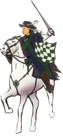 Booster Club Family Membership Form2016-2017PLEASE PRINT NEATLY!Student’s Name:_________________________ M or F    Grade:_____Student’s Name:_________________________ M or F    Grade:_____Parent’s Names:__________________________________________Home Address:___________________________________________Home Phone Number: _____________________________________Mom’s Email Address: ____________________________________Mom’s Cell Phone: ________________________________________Dad’s Email Address:   _____________________________________Dad’s Cell Phone: _________________________________________Membership Dues:  $100.00/school year (Cross Country and Track & Field)***Each membership includes an insulated hot/cold beverage holder***Additional Donations:   $________ Total Paid $________     Check Number:________Please turn into the coaches or mail to: Carolyn Barron                                                                    8 Twelve Pines Court                                                                    The Woodlands, TX 77381How does TWCP Running Cavaliers Booster Club Membership Dues and Donations Support the Program?UniformsAwards and medals for meets Race numbersCP course preparationsCC and Track banquet admissions for student athleteCC and Track banquet Picnic costsTeam tents Stop watchesSpikes Overnight travelRecord boardsYour membership fee also includes a College Park gift for supporting our program. Your generous donation and support are a huge contributing reason for our continued success at CP. Thank you for all that you do! We are extremely excited about the 2016-1017 school year!